Users Can Now Search Snapchat Stories; Ads Could Follow Snapchat has employed machine learning to introduce a search function for Stories, with users able to give permission to have their content included in the new feature. The new tool could give the company fresh space for ads in the future.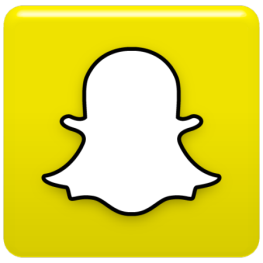 TechCrunch 3/31/17https://techcrunch.com/2017/03/31/snaptube/